Atividade de Inglês- 3º anoCatanduvas, October 26th 2020Today is MondayMeans of Transportation – Meios de TransporteATIVIDADE 1 – Pinte os meios de transporte de acordo com as frases.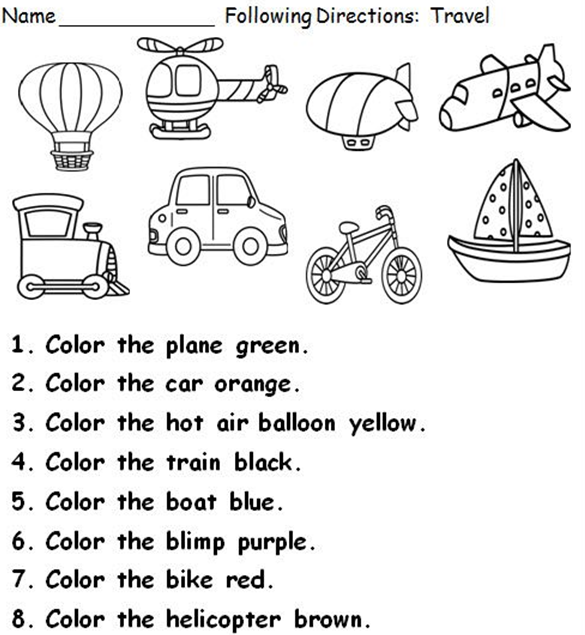 ATIVIDADE 2 –  Escreva os nomes dos meios de transporte em Inglês.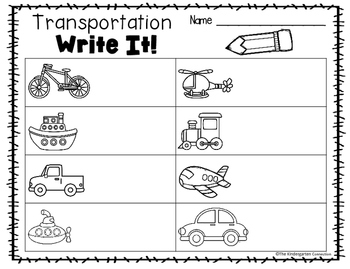 Vamos cantar a música sobre os Meios de transporte – Means of transportation!Vehicles: https://www.youtube.com/watch?v=66Ce3ilcAz4&feature=youtu.be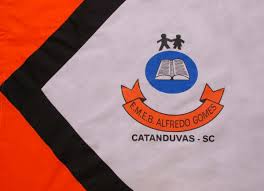 ESCOLA MUNICIPAL DE EDUCAÇÃO BÁSICA ALFREDO GOMES.DIRETORA: IVÂNIA NORA.ASSESSORA PEDAGÓGICA: SIMONE ANDRÉA CARL.ASSESSORA TÉCNICA ADM.: TANIA N. DE ÁVILA.PROFESSOR: JAQUELINE DEMARTINI DISCIPLINA: LÍNGUA INGLESACATANDUVAS – SCANO 2020 - TURMA 3º ANO